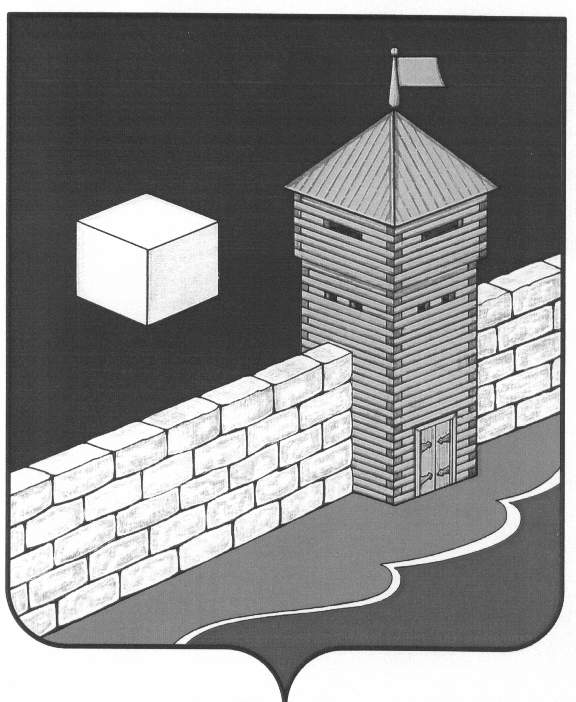         СОВЕТ ДЕПУТАТОВ ЕМАНЖЕЛИНСКОГО СЕЛЬСКОГО ПОСЕЛЕНИЯ                                                                   четвертого созыва                                                             РЕШЕНИЕот     24 декабря  2014 года №  86О бюджете Еманжелинского сельского поселения на 2015 год и на плановый период 2016 и 2017 годовВ соответствии с Бюджетным кодексом Российской Федерации, Федеральным законом «Об общих принципах организации местного самоуправления в Российской Федерации», Уставом Еманжелинского сельского поселения, Положением о бюджетном процессе в Еманжелинском сельском поселении,СОВЕТ ДЕПУТАТОВ ЕМАНЖЕЛИНСКОГО СЕЛЬСКОГО ПОСЕЛЕНИЯРЕШАЕТ:1. Утвердить основные характеристики бюджета Еманжелинского сельского поселения на 2015 год: прогнозируемый общий объем доходов бюджета Еманжелинского сельского поселения в сумме 14562,7 тыс. руб., в том числе безвозмездные поступления от других бюджетов бюджетной системы Российской Федерации в сумме 10202,7 тыс. руб.;общий объем расходов бюджета Еманжелинского сельского поселения в сумме 14562,7 тыс. руб.2. Утвердить основные характеристики бюджета Еманжелинского сельского поселения на плановый период 2016 и 2017 годов:прогнозируемый общий объем доходов бюджета Еманжелинского сельского поселения на 2016 год в сумме 11566,52 тыс. руб., в том числе безвозмездные поступления от других бюджетов бюджетной системы Российской Федерации в сумме 7176,52 тыс. руб., и на 2017 год в сумме 10907,46 тыс. руб., в том числе безвозмездные поступления от других бюджетов бюджетной системы Российской Федерации в сумме 6517,46 тыс. руб.;общий объем расходов бюджета Еманжелинского сельского поселения на 2016 год в сумме 11566,52 тыс. руб., в том числе условно утвержденные расходы в сумме 290,0 тыс. руб., и на 2017 год в сумме 10907,46 тыс. руб., в том числе условно утвержденные расходы в сумме 546,0 тыс. руб.	3. Утвердить нормативы отчислений доходов в бюджет Еманжелинского сельского поселения на 2015 год и на плановый период 2016 и 2017 годов согласно приложению 1. 	4. Утвердить перечень главных администраторов доходов бюджета Еманжелинского сельского поселения согласно приложению 2.	5. Утвердить перечень главных администраторов источников финансирования дефицита бюджета Еманжелинского сельского поселения согласно приложению 3.6. Утвердить распределение бюджетных ассигнований по разделам, подразделам, целевым статьям и группам (и подгруппам) видов расходов  классификация расходов  бюджетов бюджетной системы Российской Федерации (далее – классификация расходов бюджетов) на 2015 год согласно приложению 4, на плановый период 2016 и 2017 годов согласно приложению 5.7. Утвердить ведомственную структуру расходов бюджета Еманжелинского сельского поселения на 2015 год согласно приложению 6, на плановый период 2016 и 2017 годов согласно приложению 7.8. Утвердить общий объем бюджетных ассигнований на исполнение публичных нормативных обязательств бюджета Еманжелинского сельского поселения на 2015 год в сумме 0,00 тыс. руб., на 2016 год в сумме 0,00 тыс. руб. и на 2017 год в сумме  0,00 тыс. руб.9. Установить верхний предел муниципального внутреннего долга бюджета Еманжелинского сельского поселения:на 1 января 2016 года в сумме 218,0 тыс. руб., в том числе предельный объем обязательств по муниципальным гарантиям в сумме  0,00 тыс. рублей;на 1 января 2017 года в сумме 219,5 тыс. руб., в том числе предельный объем обязательств по муниципальным гарантиям в сумме  0,00тыс. рублей;на 1 января 2018 года в сумме  219,5 тыс. руб., в том числе предельный объем обязательств по муниципальным гарантиям в сумме 0,00 тыс. рублей.	10. Установить, что в соответствии с пунктом 33.3. подраздела 33 Положения о бюджетном процессе в Еманжелинском сельском поселении следующие основания для внесения в 2015 году изменений в показатели сводной бюджетной росписи бюджета Еманжелинского сельского поселения, связанные с особенностями исполнения бюджета Еманжелинского сельского поселения и (или) перераспределения бюджетных ассигнований между главными распорядителями средств бюджета Еманжелинского сельского поселения:1) изменение бюджетной классификации Российской Федерации, в том числе для отражения межбюджетных трансфертов;	2) поступление в доход бюджета Еманжелинского сельского поселения средств, полученных муниципальными казенными учреждениями в качестве добровольных пожертвований;3) поступление в доход бюджета Еманжелинского сельского поселения средств, полученных муниципальными казенными учреждениями в качестве  возмещения ущерба при возникновении страховых случаев.11. Установить, что доведение лимитов бюджетных обязательств на 2015 год и финансирование в 2015 году осуществляется с учетом следующей приоритетности расходов:1) оплата труда и начисления на оплату труда;2) исполнение публичных нормативных обязательств;3) ликвидация последствий чрезвычайных ситуаций;4) предоставление мер социальной поддержки отдельным категориям граждан;5) оплата коммунальных услуг и услуг связи, арендной платы за пользование помещениями, арендуемыми муниципальными казенными учреждениями;6) уплата муниципальными казенными учреждениями налогов и сборов.Доведение лимитов бюджетных обязательств на 2015 год по иным направлениям, не указанным в настоящей части, осуществляется в соответствии с распоряжениями Администрации Еманжелинского сельского поселения.12. Утвердить Программу муниципальных гарантий  на 2015 год согласно приложению 8 и программу муниципальных гарантий  на плановый период 2016 и 2017 годов согласно приложению 9.13. Утвердить Программу муниципальных внутренних заимствований на 2015 год согласно приложению 10 и программу муниципальных внутренних заимствований  на плановый период 2016 и 2017 годов согласно приложению 11.            14. Утвердить распределение иных межбюджетных трансфертов бюджету Еткульского муниципального района на 2015 год и на плановый период 2016 и 2017 годов      согласно приложению 12.       15. Утвердить объем субвенции на осуществление части полномочий из бюджетов сельских поселений бюджету муниципального района по управлению и распоряжению муниципальной собственностью и земельными ресурсами на 2015 год 10,0 тыс. руб., на 2016 год 00,0 тыс. руб., на 2017 год 00,0 тыс. руб.Председатель Совета депутатов Еманжелинского сельского поселения                                                Т.А.Буркова        	Приложение 1к решению Совета депутатов Еманжелинского сельского поселения «О бюджете Еманжелинского сельского поселения на 2015 годи на плановый период 2016 и 2017 годов»                                                                                                    от     24.12.2014 года № 86Нормативыотчислений доходов в бюджет Еманжелинского сельского поселения на 2015 год и на плановый период 2016 и 2017 годов(в процентах)                                                                                                                                        Приложение 2к решению Совета депутатов Еманжелинского сельского поселения «О бюджете Еманжелинского сельского поселения на 2015 годи на плановый период 2016 и 2017 годов»                                                                                                                    от        24.12. 2014 года   № 86Переченьглавных администраторов доходов бюджетаЕманжелинского сельского поселения*651 1 08 04020 01 1000 110   Государственная пошлина за совершение нотариальных  действий должностными лицами органов местного самоуправления, уполномоченными в соответствии  с законодательными актами Российской Федерации на совершение нотариальных действий (сумма платежа (перерасчеты, недоимка и задолженность по соответствующему платежу, в том числе по отмененному) * 651 1 08 04020 01 2000 110  Государственная пошлина за совершение нотариальных  действий должностными лицами органов местного самоуправления, уполномоченными в соответствии  с законодательными актами Российской Федерации на совершение нотариальных действий (пени и проценты по соответствующему платежу) * 651 1 08 04020 01 3000 110  Государственная пошлина за совершение нотариальных  действий должностными лицами органов местного самоуправления, уполномоченными в соответствии  с законодательными актами Российской Федерации на совершение нотариальных действий (суммы денежных взысканий (штрафов) по соответствующему платежу согласно законодательству Российской Федерации)  *651 1 08 04020 01 4000 110  Государственная пошлина за совершение нотариальных  действий должностными лицами органов местного самоуправления, уполномоченными в соответствии  с законодательными актами Российской Федерации на совершение нотариальных действий (прочие поступления (в случае заполнения платежного документа плательщиком с указанием кода подвида доходов, отличного от кодов подвида доходов 1000, 2000, 3000)Приложение 3к решению Совета депутатов Еманжелинского сельского поселения «О бюджете Еманжелинского сельского поселения на 2015 годи на плановый период 2016 и 2017 годов»                                                                                          от          24.12.  2014 года № 86Переченьглавных администраторов источников финансированиядефицита бюджета  Еманжелинского сельского поселенияПриложение 4к решению Совета депутатов Еманжелинского сельского поселения «О бюджете Еманжелинского сельского поселения на 2015 годи на плановый период 2016 и 2017 годов»                                                                                                                    от   24.12.2014 года № 86 Приложение 5к решению Совета депутатов Еманжелинского сельского поселения «О бюджете Еманжелинского сельского поселения на 2015 годи на плановый период 2016 и 2017 годов»                                                                                                                                   от    24.12.2014 года № 86Распределение бюджетных ассигнований по разделам и подразделам, целевым статьям и  группам ( и подгруппам) видов расходов классификация расходов бюджетов  на плановый период 2016 и 2017 годов                                                                 (тыс. руб.)Приложение 6к решению Совета депутатов Еманжелинского сельского поселения «О бюджете Еманжелинского сельского поселения на 2015 годи на плановый период 2016 и 2017 годов»                                                                                                                     от   24.12. 2014 года № 86Ведомственная структурарасходов местного бюджета  на 2015 год                                                                                                                                                                 (тыс. руб.)Приложение 7к решению Совета депутатов Еманжелинского сельского поселения «О бюджете Еманжелинского сельского  поселения на 2015 годи на плановый период 2016 и 20167годов»                                                                                                            от   24.12.2014 года № 86Ведомственная структурарасходов местного бюджета    на плановый период 2016 и 2017 годов                             (тыс.руб.)	Приложение8к решению Совета депутатов Еманжелинского сельского поселения «О бюджете Еманжелинского сельского поселения на 2015 годи на плановый период 2016 и 2017 годов»                                                                                                                   от     24.12.2014 года № 86Программамуниципальных гарантий на 2015год   Предоставление муниципальных гарантий в 2015году не планируется.Приложение 9к решению Совета депутатов Еманжелинского сельского поселения «О бюджете Еманжелинского сельского поселения на 2015 годи на плановый период 2016 и 2017 годов»                                                                                                           от        24.12.2014 года № 86Программамуниципальных гарантий на плановый период 2016 и 2017 годов        Предоставление муниципальных гарантий в 2016 и 2017 годах не планируется.Приложение 10к решению Совета депутатов Еманжелинского сельского поселения «О бюджете Еманжелинского сельского поселения на 2015 годи на плановый период 2016 и 2017 годов»                                                                                                              от     24.12.2014 года   № 86Программамуниципальных внутренних заимствований на 2015 год         Муниципальные заимствования в 2015 году не планируютсяПриложение 11к решению Совета депутатов Еманжелинского сельского поселения «О бюджете Еманжелинского сельского поселения на 2015 годи на плановый период 2016 и 2017 годов»                                                                                                                   от   24.12. 2014 года  № 86Программамуниципальных внутренних заимствований на плановый период 2016 и 2017 годов    Муниципальные заимствования в 2016и 2017 годах не планируются.Таблица 1Приложения 12к решению Совета депутатов Еманжелинского сельского поселения «О бюджете Еманжелинского сельского поселения на 2015 годи на плановый период 2016 и 2017 годов»                                                                                                               от  24.12. 2014 года  №86Распределение субвенции на осуществление части полномочий из бюджетов сельских поселений бюджету муниципального района по управлению и распоряжению муниципальной собственностью и земельными ресурсами на 2015 годТаблица 2Приложения 12к решению Совета депутатов Еманжелинского сельского поселения «О бюджете Еманжелинского сельского поселения на 2015 годи на плановый период 2016 и 2017 годов»                                                                                              от 24.12. 2014 года  №86Распределение субвенции на осуществление части полномочий из бюджетов сельских поселений бюджету муниципального района по управлению и распоряжению муниципальной собственностью и земельными ресурсами  на плановый период 2016 и 2017 годовНаименование доходаБюджет поселения12В части погашения задолженности и перерасчетов по отмененным налогам, сборам и иным обязательным платежамЗемельный налог (по обязательствам, возникшим до 1 января 2006 года), мобилизуемый на территориях поселений100В части доходов от оказания платных услуг (работ) и компенсации затрат государстваПлата за  оказание услуг по присоединению объектов дорожного сервиса к автомобильным дорогам общего пользования местного значения, зачисляемая в бюджеты поселений100Прочие доходы от оказания платных услуг (работ) получателями  средств бюджетов поселений100Доходы, поступающие в порядке возмещения расходов, понесенных в связи с эксплуатацией  имущества поселений100Прочие доходы от компенсации затрат бюджетов поселений100В части административных платежей и сборовПлатежи, взимаемые органами местного самоуправления (организациями) поселений за выполнение определенных функций100В части штрафов, санкций, возмещения ущербаДоходы от возмещения ущерба при возникновении  страховых случаев                        по обязательному страхованию гражданской ответственности, когда выгодоприобретателями выступают получатели средств бюджетов поселений100Доходы от возмещения ущерба при возникновении иных страховых случаев, когда выгодоприобретателями выступают получатели средств бюджетов поселений100В части прочих неналоговых доходовНевыясненные поступления, зачисляемые в бюджеты поселений100Возмещение потерь сельскохозяйственного производства,  связанных с изъятием сельскохозяйственных угодий,  расположенных на территориях поселений (по обязательствам, возникшим до 1 января 2008 года)100Прочие неналоговые доходы бюджетов поселений100Целевые отчисления от лотерей поселений100Средства самообложения граждан, зачисляемые в бюджеты поселений100В части безвозмездных поступлений от других бюджетов бюджетной системы Российской ФедерацииДотации бюджетам поселений100Субсидии бюджетам поселений100Субвенции бюджетам поселений100Иные межбюджетные трансферты, передаваемые бюджетам поселений100Прочие безвозмездные поступления в бюджеты поселений100В части безвозмездных поступлений от государственных (муниципальных) организацийБезвозмездные поступления от государственных (муниципальных) организаций в бюджеты поселений100В части прочих безвозмездных поступленийБезвозмездные поступления от физических и юридических лиц на финансовое обеспечение дорожной деятельности, в том числе добровольных пожертвований, в отношении автомобильных дорог общего пользования местного значения поселений100Прочие безвозмездные поступления в бюджеты поселений100В части перечислений для осуществления возврата (зачета) излишне уплаченных или излишне взысканных сумм налогов, сборов и иных платежей, а также сумм процентов за несвоевременное осуществление такого возврата и процентов, начисленных на излишне взысканные суммы Перечисления из бюджетов поселений (в бюджеты поселений) для осуществления возврата (зачета) излишне уплаченных или излишне взысканных сумм налогов, сборов и иных платежей, а также сумм процентов за несвоевременное осуществление такого возврата и процентов, начисленных на излишне взысканные суммы100В части доходов бюджетов бюджетной системы Российской Федерации от возврата бюджетами бюджетной системы Российской Федерации и организациями остатков субсидий, субвенций и иных межбюджетных трансфертов, имеющих целевое назначение, прошлых летДоходы бюджетов поселений от возврата бюджетами бюджетной системы Российской Федерации остатков субсидий, субвенций и иных межбюджетных трансфертов, имеющих целевое назначение,  прошлых лет100Доходы бюджетов поселений от возврата  организациями остатков субсидий прошлых лет100В части возврата остатков субсидий, субвенций и иных межбюджетных трансфертов, имеющих целевое назначение, прошлых летВозврат остатков субсидий, субвенций и иных межбюджетных трансфертов, имеющих целевое назначение,  прошлых лет  из бюджетов поселений100Код бюджетной классификации     
Российской ФедерацииКод бюджетной классификации     
Российской ФедерацииНаименование главного администратора
доходов бюджета Еманжелинского сельского поселения,     
кода бюджетной классификации    
Российской Федерацииглавного   
администратора
доходовдоходов бюджета   
Еманжелинского сельского поселенияНаименование главного администратора
доходов бюджета Еманжелинского сельского поселения,     
кода бюджетной классификации    
Российской Федерации123651Администрация Еманжелинского сельского поселения6511 08 04020  01 0000 110*Государственная пошлина за совершение нотариальных действий должностными лицами органов местного самоуправления, уполномоченными в соответствии с законодательными актами Российской Федерации на совершение нотариальных действий6511 11 05025 10 0000 120Доходы, получаемые в виде арендной платы, а также средства от продажи права на заключение договоров аренды за земли, находящиеся в собственности поселений (за исключением земельных участков муниципальных бюджетных и  автономных учреждений)6511 11 05035 10 0000 120Доходы от сдачи в аренду имущества, находящегося в оперативном управлении органов управления поселений и созданных ими учреждений (за исключением имущества муниципальных бюджетных и автономных учреждений)6511 11 05075 10 0000 120Доходы от сдачи в аренду имущества, составляющего казну поселений (за исключением земельных участков)6511 11 07015 10 0000 120Доходы от перечисления части прибыли, остающейся после уплаты налогов и иных обязательных платежей муниципальных унитарных предприятий, созданных поселениями6511 11 09035 10 0000 120Доходы от эксплуатации и использования имущества, автомобильных дорог, находящихся в собственности поселений6511 11 09045 10 0000 120Прочие поступления от использования имущества, находящегося в собственности поселений (за исключением имущества муниципальных бюджетных и  автономных учреждений, а также имущества муниципальных унитарных предприятий, в том числе казенных)6511 13 01995 10 0000 130Прочие доходы от оказания платных услуг (работ) получателями средств бюджетов поселений 6511 13 02995 10 0000 130Прочие доходы от компенсации затрат бюджетов поселений 6511 14 02053 10 0000 410Доходы от реализации иного имущества, находящегося в собственности поселений (за исключением имущества муниципальных бюджетных и автономных учреждений, а также имущества муниципальных унитарных предприятий, в том числе казенных), в части реализации основных средств по указанному имуществу6511 17 01050 10 0000 180Невыясненные поступления, зачисляемые в бюджеты поселений6511 17 02020 10 0000 180Возмещение потерь сельскохозяйственного производства, связанных с изъятием сельскохозяйственных угодий, расположенных на территориях поселений (по обязательствам, возникшим до 1 января 2008 года)6511 17 05050 10 0000 180Прочие неналоговые доходы бюджетов поселений6512 02 01001 10 0000 151Дотации бюджетам поселений на выравнивание бюджетной обеспеченности6512 02 01003 10 0000 151Дотации бюджетам поселений на поддержку мер по обеспечению сбалансированности бюджетов6512 02 02999 10 0000 151Прочие субсидии бюджетам поселений6512 02 03002 10 0000 151 Субвенции бюджетам поселений на осуществление полномочий по подготовке  проведения статистических переписей6512 02 03003 10 0000 151Субвенции бюджетам поселений на государственную регистрацию актов гражданского состояния6512 02 03015 10 0000 151Субвенции бюджетам поселений на осуществление первичного воинского учета на территориях, где отсутствуют военные комиссариаты6512 02 04014 10 0000 151Межбюджетные трансферты, передаваемые бюджетам поселений из бюджетов муниципальных районов на осуществление части полномочий по решению вопросов местного значения в соответствии с заключенными соглашениями6512 02 04056 10 0000 151Межбюджетные трансферты, передаваемые бюджетам поселений на финансовое обеспечение дорожной деятельности в отношении автомобильных дорог общего пользования местного значения6512 07 05030 10 0000 180Прочие безвозмездные поступления в бюджеты поселений6512 08 05000 10 0000 180Перечисления из бюджетов поселений (в бюджеты поселений) для осуществления возврата (зачета) излишне уплаченных или излишне взысканных сумм налогов, сборов и иных платежей, а также сумм процентов за несвоевременное осуществление такого возврата и процентов, начисленных на излишне взысканные суммы.6512 18 05010 10 0000 151Доходы бюджетов поселений от возврата остатков субсидий, субвенций и иных межбюджетных трансфертов, имеющих целевое назначение, прошлых лет из бюджетов муниципальных районов6512 19 05000 10 0000 151Возврат остатков субсидий, субвенций и иных межбюджетных трансфертов, имеющих целевое назначение, прошлых лет из бюджетов поселений007Контрольно-счетная палата Челябинской области0071 16 18050 10 0000 140Денежные взыскания (штрафы) за нарушение бюджетного законодательства (в части бюджетов поселений)034Главное контрольное управление Челябинской области0341 16 33050 10 0000 140Денежные взыскания (штрафы) за нарушение законодательства  Российской Федерации о контрактной системе в сфере закупок товаров, работ, услуг для обеспечения государственных и муниципальных нужд для нужд поселений 0341 16 18050 10 0000 140Денежные взыскания (штрафы) за нарушение бюджетного законодательства (в части бюджетов поселений)161Управление Федеральной антимонопольной службы по Челябинской области1611 16 33050 10 0000 140Денежные взыскания (штрафы) за нарушение законодательства Российской Федерации о контрактной системе в сфере закупок товаров, работ, услуг для обеспечения государственных и муниципальных нужд для нужд поселений182Управление Федеральной налоговой службы по Челябинской области1821 01 02010 01 0000 110Налог на доходы физических лиц с доходов, источником которых является налоговый агент, за исключением доходов, в отношении которых исчисление и уплата налога осуществляются в соответствии со статьями 227, 227.1 и 228 Налогового кодекса Российской Федерации1821 01 02020 01 0000 110Налог на доходы физических лиц с доходов, полученных от осуществления деятельности физическими лицами, зарегистрированными в качестве индивидуальных предпринимателей, нотариусов, занимающихся частной практикой, адвокатов, учредивших адвокатские кабинеты и других лиц, занимающихся частной практикой в соответствии со статьей 227 Налогового кодекса Российской Федерации1821 01 02030 01 0000 110Налог на доходы физических лиц с доходов, полученных физическими лицами в соответствии со статьей 228 Налогового кодекса Российской Федерации1821 05 03010 01 0000 110Единый сельскохозяйственный налог1821 05 03020 01 0000 110Единый сельскохозяйственный налог (за налоговые периоды, истекшие до 1 января 2011 года)1821 06 01030 10 0000 110Налог на имущество физических лиц, взимаемый по ставкам, применяемым к объектам налогообложения, расположенным в границах поселений1821 06 06013 10 0000 110Земельный налог, взимаемый по ставкам, установленным в соответствии с подпунктом 1 пункта 1 статьи 394 Налогового кодекса Российской Федерации и применяемым к объектам налогообложения, расположенным в границах поселений1821 06 06023 10 0000 110Земельный налог, взимаемый по ставкам, установленным в соответствии с подпунктом 2 пункта 1 статьи 394 Налогового кодекса Российской Федерации и применяемым к объектам налогообложения, расположенным в границах поселений1821 09 04053 10 0000 110Земельный налог (по обязательствам, возникшим до 1 января 2006 года), мобилизуемый на территориях поселений188Главное управление Министерства внутренних дел Российской Федерации по Челябинской области1881 16 30015 01 0000 140Денежные взыскания (штрафы) за нарушение правил перевозки крупногабаритных и тяжеловесных грузов по автомобильным дорогам общего пользования местного значения поселенийКод бюджетной классификации Российской ФедерацииКод бюджетной классификации Российской ФедерацииКод бюджетной классификации Российской ФедерацииНаименование главного администратора источников финансирования дефицита бюджета Еманжелинского сельского поселения, кода бюджетной классификации Российской Федерацииглавного админи-стратораглавного админи-стратораисточников финансирования дефицита бюджета Еманжелинского сельского поселенияНаименование главного администратора источников финансирования дефицита бюджета Еманжелинского сельского поселения, кода бюджетной классификации Российской Федерации123651Администрация Еманжелинского сельского поселения65101 03 01 00 10 0000 710Получение кредитов от других бюджетов бюджетной системы Российской Федерации бюджетами поселений в валюте Российской Федерации651   01 03 01 00 10 0000 810 Погашение бюджетами поселений кредитов от других бюджетов бюджетной системы Российской Федерации в валюте Российской Федерации651  01 05 02 01 10 0000 510Увеличение прочих остатков денежных средств бюджетов поселений651  01 05 02 01 10 0000 610Уменьшение прочих остатков денежных средств бюджетов поселенийРаспределение бюджетных ассигнований  по разделам, подразделам,Распределение бюджетных ассигнований  по разделам, подразделам,Распределение бюджетных ассигнований  по разделам, подразделам,Распределение бюджетных ассигнований  по разделам, подразделам,Распределение бюджетных ассигнований  по разделам, подразделам,Распределение бюджетных ассигнований  по разделам, подразделам,Распределение бюджетных ассигнований  по разделам, подразделам,Распределение бюджетных ассигнований  по разделам, подразделам,Распределение бюджетных ассигнований  по разделам, подразделам,Распределение бюджетных ассигнований  по разделам, подразделам,Распределение бюджетных ассигнований  по разделам, подразделам,Распределение бюджетных ассигнований  по разделам, подразделам,целевым статьям и группам ( и подгруппам) видов расходов классификации расходов бюджетов на 2015 годцелевым статьям и группам ( и подгруппам) видов расходов классификации расходов бюджетов на 2015 годцелевым статьям и группам ( и подгруппам) видов расходов классификации расходов бюджетов на 2015 годцелевым статьям и группам ( и подгруппам) видов расходов классификации расходов бюджетов на 2015 годцелевым статьям и группам ( и подгруппам) видов расходов классификации расходов бюджетов на 2015 годцелевым статьям и группам ( и подгруппам) видов расходов классификации расходов бюджетов на 2015 годцелевым статьям и группам ( и подгруппам) видов расходов классификации расходов бюджетов на 2015 годцелевым статьям и группам ( и подгруппам) видов расходов классификации расходов бюджетов на 2015 годцелевым статьям и группам ( и подгруппам) видов расходов классификации расходов бюджетов на 2015 годцелевым статьям и группам ( и подгруппам) видов расходов классификации расходов бюджетов на 2015 годцелевым статьям и группам ( и подгруппам) видов расходов классификации расходов бюджетов на 2015 годцелевым статьям и группам ( и подгруппам) видов расходов классификации расходов бюджетов на 2015 год              (тыс.руб.)              (тыс.руб.)              (тыс.руб.)тыс. руб.тыс. руб.Наименование Код функциональной классификацииКод функциональной классификацииКод функциональной классификацииКод функциональной классификацииКод функциональной классификацииСуммаСуммаСуммаНаименование Код функциональной классификацииКод функциональной классификацииКод функциональной классификацииКод функциональной классификацииКод функциональной классификацииСуммаСуммаСуммаНаименование разделподразделцелевая статьяцелевая статьявид расходаСуммаСуммаСуммаВсего14562,70014562,70014562,700Общегосударственные вопросы015286,0005286,0005286,000Функционирование высшего должностного лица субъекта Российской Федерации и органа местного самоуправления0102572,300572,300572,300Руководство и управление в сфере установленных функций органов государственной власти субъектов Российской Федерации и органов местного самоуправления 010200200000020000572,300572,300572,300Глава муниципального образования010200203000020300572,300572,300572,300Расходы на выплаты персоналу в целях обеспечения выполнения функций государственными (муниципальными) органами, казенными учреждениями, органами управления государственными внебюджетными фондами010200203000020300100572,300572,300572,300Функционирование законодательных (представительных) органов государственной власти и представительных органов муниципальных образований0103356,900356,900356,900Руководство и управление в сфере установленных функций органов государственной власти субъектов Российской Федерации и органов местного самоуправления 010300200000020000356,900356,900356,900Председатель представительного органа муниципального образования010300211000021100356,900356,900356,900Расходы на выплаты персоналу в целях обеспечения выполнения функций государственными (муниципальными) органами, казенными учреждениями, органами управления государственными внебюджетными фондами010300211000021100100356,900356,900356,900Функционирование Правительства Российской Федерации, высших исполнительных органов государственной власти субъектов Российской Федерации, местных администраций01043976,7003976,7003976,700Руководство и управление в сфере установленных функций органов государственной власти субъектов Российской Федерации и органов местного самоуправления 0104002000000200003976,7003976,7003976,700Центральный аппарат0104002040000204003976,7003976,7003976,700Субсидии на частичное финансирование расходов на выплату заработной платы работникам органов местного самоуправление и муниципальных учреждений, оплату топливно-энергетических ресурсов, услуг водоснабжения, водоотведения, потребляемых муниципальными учреждениями010400204680020468974,0974,0974,0Расходы на выплаты персоналу в целях обеспечения выполнения функций государственными (муниципальными) органами, казенными учреждениями, органами управления государственными внебюджетными фондами010400204680020468100974,0974,0974,0Центральный аппарат органов местного самоуправления0104002047700204773002,7003002,7003002,700Расходы на выплаты персоналу в целях обеспечения выполнения функций государственными (муниципальными) органами, казенными учреждениями, органами управления государственными внебюджетными фондами0104002047700204771001049,7001049,7001049,700Закупка товаров, работ и услуг для государственных (муниципальных) нужд0104002047700204772001877,0001877,0001877,000Уплата налога на имущество организаций, земельного и транспортного налогов01040028900002890076,00076,00076,000Иные бюджетные ассигнования01040028900002890080076,00076,00076,000Обеспечение деятельности финансовых, налоговых и таможенных органов и органов финансового (финансово-бюджетного) надзора0106310,100310,100310,100Руководство и управление в сфере установленных функций органов государственной власти субъектов Российской Федерации и органов местного самоуправления 010600200000020000310,100310,100310,100Центральный аппарат010600204000020400310,100310,100310,100Центральный аппарат органов местного самоуправления010600204770020477310,100310,100310,100Расходы на выплаты персоналу в целях обеспечения выполнения функций государственными (муниципальными) органами, казенными учреждениями, органами управления государственными внебюджетными фондами010600204770020477100310,100310,100310,100Обеспечение проведения выборов и референдумов010760,060,060,0Проведение выборов в представительный орган муниципального образования01070200002020000260,060,060,0Иные бюджетные ассигнования01070200002020000280060,060,060,0Другие общегосударственные вопросы011310,00010,00010,000Межбюджетные трансферты местным бюджетам01135210000521000010,00010,00010,000Межбюджетные трансферты муниципальному району из бюджета поселений по осуществлению части полномочий01135210600521060010,00010,00010,000Межбюджетные трансферты  на осуществление части полномочий  по управлению и распоряжению муниципальной собственностью и земельными ресурсами01135210602521060210,00010,00010,000Межбюджетные трансферты01135210602521060250010,00010,00010,000Национальная оборона02192,500192,500192,500Мобилизационная и вневойсковая подготовка0203192,500192,500192,500Руководство и управление в сфере установленных функций020300100000010000192,500192,500192,500Осуществление полномочий по первичному воинскому учету на территориях, где отсутствуют военные комиссариаты020300151180015118192,500192,500192,500Расходы на выплаты персоналу в целях обеспечения выполнения функций государственными (муниципальными) органами, казенными учреждениями, органами управления государственными внебюджетными фондами020300151180015118100175,080175,080175,080Закупка товаров, работ и услуг для государственных (муниципальных) нужд02030015118001511820017,42017,42017,420Национальная экономика042480,4002480,4002480,400Дорожное хозяйство (дорожные фонды)04092480,4002480,4002480,400Муниципальные программы сельских поселений0409796000079600002480,4002480,4002480,400Муниципальная программа « Содержание автомобильных дорог общего пользования местного значения»0409796130079613002480,4002480,4002480,400Закупка товаров, работ и услуг для государственных (муниципальных) нужд0409796130079613002002480,4002480,4002480,400Жилищно-коммунальное хозяйство052047,8002047,8002047,800Жилищное хозяйство050125,40025,40025,400Поддержка жилищного хозяйства05013500000350000025,40025,40025,400Капитальный ремонт государственного жилищного фонда субъектов Российской Федерации и муниципального жилищного фонда05013500200350020025,40025,40025,400Закупка товаров, работ и услуг для государственных (муниципальных) нужд05013500200350020020025,40025,40025,400Коммунальное хозяйство 0502536,000536,000536,000Мероприятия в области коммунального хозяйства050235105003510500536,000536,000536,000Закупка товаров, работ и услуг для государственных (муниципальных) нужд050235105003510500200536,000536,000536,000Благоустройство05031486,4001486,4001486,400Благоустройство0503600000060000001486,4001486,4001486,400Уличное освещение050360001006000100837,200837,200837,200Закупка товаров, работ и услуг для государственных (муниципальных) нужд050360001006000100200837,200837,200837,200Организация и содержание мести захоронения05036000400600040071,50071,50071,500Закупка товаров, работ и услуг для государственных (муниципальных) нужд05036000400600040020071,50071,50071,500Прочие мероприятия по благоустройству городских округов и поселений050360005006000500577,700577,700577,700Закупка товаров, работ и услуг для государственных (муниципальных) нужд050360005006000500200577,700577,700577,700Образование0750,00050,00050,000Молодежная политика и оздоровление детей070750,00050,00050,000Организационно-воспитательная работа с молодежью07074310000431000050,00050,00050,000Проведение мероприятий для детей и молодежи07074310100431010050,00050,00050,000Закупка товаров, работ и услуг для государственных (муниципальных) нужд07074310100431010020050,00050,00050,000Культура и кинематография084245,3004245,3004245,300Культура08014245,3004245,3004245,300Учреждения культуры и мероприятия в сфере культуры и кинематографии0801440000044000003106,2003106,2003106,200Предоставление субсидий бюджетным учреждениям0801440820044082003106,2003106,2003106,200Финансовое обеспечение государственного (муниципального) задания на оказание государственных(муниципальных) услуг (выполнение работ)0801440821044082103106,2003106,2003106,200Предоставление субсидий бюджетным, автономным учреждениям и иным некоммерческим организациям0801440821044082106003106,2003106,2003106,200Библиотеки0801442000044200001139,1001139,1001139,100Обеспечение деятельности (оказание услуг) подведомственных казенных учреждений0801442990044299001139,1001139,1001139,100Расходы на выплаты персоналу в целях обеспечения выполнения функций государственными (муниципальными) органами, казенными учреждениями, органами управления государственными внебюджетными фондами0801442990044299001001003,2001003,2001003,200Закупка товаров, работ и услуг для государственных (муниципальных) нужд080144299004429900200135,900135,900135,900Социальная политика1050,00050,00050,000Социальное обеспечение населения100350,00050,00050,000Социальная помощь10035050000505000050,00050,00050,000Мероприятия в области социальной политики10035058600505860050,00050,00050,000Социальное обеспечение и иные выплаты населению10035058600505860030050,00050,00050,000Спорт и физическая культура1100210,800210,800210,800Физическая культура1101210,800210,800210,800Физкультурно оздоровительная работа и спортивные мероприятия110151200005120000210,800210,800210,800Мероприятия в области здравоохранения, спорта, и физической культуры, туризма110151297005129700210,800210,800210,800Закупка товаров, работ и услуг для государственных (муниципальных) нужд110151297005129700200210,800210,800210,800Наименование Код функциональной классификацииКод функциональной классификацииКод функциональной классификацииКод функциональной классификацииСумма    2016Сумма    2017Наименование разделподразделцелевая статьявид расходаСумма    2016Сумма    2017Всего11276,52010361,460Общегосударственные вопросы015068,9004720,900Функционирование высшего должностного лица субъекта Российской Федерации и органа местного самоуправления0102572,300572,300Руководство и управление в сфере установленных функций органов государственной власти субъектов Российской Федерации и органов местного самоуправления 01020020000      572,300      572,300Глава муниципального образования01020020300572,300572,300Расходы на выплаты персоналу в целях обеспечения выполнения функций государственными (муниципальными) органами, казенными учреждениями, органами управления государственными внебюджетными фондами01020020300100572,300572,300Функционирование законодательных (представительных) органов государственной власти и представительных органов муниципальных образований0103356,900    356,900Руководство и управление в сфере установленных функций органов государственной власти субъектов Российской Федерации и органов местного самоуправления 01030020000356,900356,900Председатель представительного органа муниципального образования01030021100356,900356,900Расходы на выплаты персоналу в целях обеспечения выполнения функций государственными (муниципальными) органами, казенными учреждениями, органами управления государственными внебюджетными фондами01030021100100356,900356,900Функционирование Правительства Российской Федерации, высших исполнительных органов государственной власти субъектов Российской Федерации, местных администраций01043829,6003481,600Руководство и управление в сфере установленных функций органов государственной власти субъектов Российской Федерации и органов местного самоуправления 010400200003829,6003481,600Центральный аппарат010400204003829,6003481,600Центральный аппарат органов местного самоуправления010400204773829,600    3481,600Расходы на выплаты персоналу в целях обеспечения выполнения функций государственными (муниципальными) органами, казенными учреждениями, органами управления государственными внебюджетными фондами010400204771002023,7002023,700Закупка товаров, работ и услуг для государственных (муниципальных) нужд010400204772001805,9001457,900Обеспечение деятельности финансовых, налоговых и таможенных органов и органов финансового (финансово-бюджетного) надзора0106310,100310,100Руководство и управление в сфере установленных функций органов государственной власти субъектов Российской Федерации и органов местного самоуправления 01060020000310,100310,100Центральный аппарат01060020400310,100310,100Центральный аппарат органов местного самоуправления01060020477310,100310,100Расходы на выплаты персоналу в целях обеспечения выполнения функций государственными (муниципальными) органами, казенными учреждениями, органами управления государственными внебюджетными фондами01060020477100310,100310,100Национальная оборона02194,920186,160Мобилизационная и вневойсковая подготовка0203194,920186,160Руководство и управление в сфере установленных функций02030010000194,920186,160Осуществление полномочий по первичному воинскому учету на территориях, где отсутствуют военные комиссариаты02030015118194,920186,160Расходы на выплаты персоналу в целях обеспечения выполнения функций государственными (муниципальными) органами, казенными учреждениями, органами управления государственными внебюджетными фондами02030015118100175,080175,080Закупка товаров, работ и услуг для государственных (муниципальных) нужд0203001511820019,84011,080Национальная экономика042918,0002359,700Дорожное хозяйство (дорожные фонды)04092918,0002359,700Муниципальные программы сельских поселений040979600002918,0002359,700Муниципальная программа « Содержание автомобильных дорог общего пользования местного значения»040979613002918,0002359,700Закупка товаров, работ и услуг для государственных (муниципальных) нужд040979613002002918,0002359,700Жилищно-коммунальное хозяйство05498,100498,100Жилищное хозяйство050126,60026,600Поддержка жилищного хозяйства0501350000026,60026,600Капитальный ремонт государственного жилищного фонда субъектов Российской Федерации и муниципального жилищного фонда0501350020026,600     26,600Закупка товаров, работ и услуг для государственных (муниципальных) нужд05013500200200Благоустройство0503400,000400,000Благоустройство05036000000400,000400,000Уличное освещение05036000100400,000400,000Закупка товаров, работ и услуг для государственных (муниципальных) нужд05036000100200400,000400,000Организация и содержание мести захоронения0503600040071,50071,5Закупка товаров, работ и услуг для государственных (муниципальных) нужд0503600040020071,50071,5Культура и кинематография082596,6002596,600Культура08012596,6002596,600Учреждения культуры и мероприятия в сфере культуры и кинематографии080144000001457,5001457,500Предоставление субсидий бюджетным учреждениям080144082001457,5001457,500Финансовое обеспечение государственного (муниципального) задания на оказание государственных(муниципальных) услуг (выполнение работ)080144082101457,5001457,500Предоставление субсидий бюджетным, автономным учреждениям и иным некоммерческим организациям080144082106001457,5001457,500Библиотеки080144200001139,1001139,100Обеспечение деятельности (оказание услуг) подведомственных казенных учреждений080144299001139,1001139,100Расходы на выплаты персоналу в целях обеспечения выполнения функций государственными (муниципальными) органами, казенными учреждениями, органами управления государственными внебюджетными фондами080144299001001003,2001003,200Закупка товаров, работ и услуг для государственных (муниципальных) нужд08014429900200135,900135,900Наименование Код ведомственной классификацииКод ведомственной классификацииКод ведомственной классификацииКод ведомственной классификацииКод ведомственной классификацииСуммаНаименование ведомстворазделподразделцелевая статьявид расходаСуммаВсего65114562,7Общегосударственные вопросы651015286,000Функционирование высшего должностного лица субъекта Российской Федерации и органа местного самоуправления6510102572,300Руководство и управление в сфере установленных функций органов государственной власти субъектов Российской Федерации и органов местного самоуправления 65101020020000572,300Глава муниципального образования65101020020300572,300Расходы на выплаты персоналу в целях обеспечения выполнения функций государственными (муниципальными) органами, казенными учреждениями, органами управления государственными внебюджетными фондами65101020020300100572,300Функционирование законодательных (представительных) органов государственной власти и представительных органов муниципальных образований6510103356,900Руководство и управление в сфере установленных функций органов государственной власти субъектов Российской Федерации и органов местного самоуправления 65101030020000356,900Председатель представительного органа муниципального образования65101030021100356,900Расходы на выплаты персоналу в целях обеспечения выполнения функций государственными (муниципальными) органами, казенными учреждениями, органами управления государственными внебюджетными фондами65101030021100100356,900Функционирование Правительства Российской Федерации, высших исполнительных органов государственной власти субъектов Российской Федерации, местных администраций65101043976,700Руководство и управление в сфере установленных функций органов государственной власти субъектов Российской Федерации и органов местного самоуправления 651010400200003976,700Центральный аппарат651010400204003976,700Субсидии на частичное финансирование расходов на выплату заработной платы работникам органов местного самоуправление и муниципальных учреждений, оплату топливно-энергетических ресурсов, услуг водоснабжения, водоотведения, потребляемых муниципальными учреждениями65101040020468974,000Расходы на выплаты персоналу в целях обеспечения выполнения функций государственными (муниципальными) органами, казенными учреждениями, органами управления государственными внебюджетными фондами  65101040020468100974,000Центральный аппарат органов местного самоуправления651010400204773002,700Расходы на выплаты персоналу в целях обеспечения выполнения функций государственными (муниципальными) органами, казенными учреждениями, органами управления государственными внебюджетными фондами651010400204771001049,700Закупка товаров, работ и услуг для государственных (муниципальных) нужд651010400204772001877,0Уплата налога на имущество организаций, земельного и транспортного налогов6510104002890076,000Иные бюджетные ассигнования6510104002890080076,000Обеспечение деятельности финансовых, налоговых и таможенных органов и органов финансового (финансово-бюджетного) надзора6510106310,100Руководство и управление в сфере установленных функций органов государственной власти субъектов Российской Федерации и органов местного самоуправления 65101060020000310,100Центральный аппарат65101060020400310,100Центральный аппарат органов местного самоуправления65101060020477310,100Расходы на выплаты персоналу в целях обеспечения выполнения функций государственными (муниципальными) органами, казенными учреждениями, органами управления государственными внебюджетными фондами   65101060020477100310,100Обеспечение проведения выборов и референдумов651010760,0Проведение выборов в представительный орган муниципального образования6510107020000260,0Иные бюджетные ассигнования6510107020000280060,0Другие общегосударственные вопросы651011310,000Межбюджетные трансферты местным бюджетам6510113521000010,000Межбюджетные трансферты муниципальному району из бюджета поселений по осуществлению части полномочий6510113521060010,000Межбюджетные трансферты  на осуществление части полномочий  по управлению и распоряжению муниципальной собственностью и земельными ресурсами6510113521060210,000Межбюджетные трансферты6510113521060250010,000Национальная оборона65102192,500Мобилизационная и вневойсковая подготовка6510203192,500Руководство и управление в сфере установленных функций65102030010000192,500Осуществление полномочий по первичному воинскому учету на территориях, где отсутствуют военные комиссариаты65102030015118192,500Расходы на выплаты персоналу в целях обеспечения выполнения функций государственными (муниципальными) органами, казенными учреждениями, органами управления государственными внебюджетными фондами   65102030015118100175,080Закупка товаров, работ и услуг для государственных (муниципальных) нужд6510203001511820017,420Национальная экономика651042480,400Дорожное хозяйство (дорожные фонды)65104092480,400Муниципальные программы сельских поселений651040979600002480,400Муниципальная программа « Содержание автомобильных дорог общего пользования местного значения»651040979613002480,400Закупка товаров, работ и услуг для государственных (муниципальных) нужд651040979613002002480,400Жилищно-коммунальное хозяйство651052047,800Жилищное хозяйство651050125,400Поддержка жилищного хозяйства6510501350000025,400Капитальный ремонт государственного жилищного фонда субъектов Российской Федерации и муниципального жилищного фонда6510501350020020025,400Коммунальное хозяйство 6510502536,000Мероприятия в области коммунального хозяйства65105023510500536,000Закупка товаров, работ и услуг для государственных (муниципальных) нужд65105023510500200536,000Благоустройство65105031486,400Благоустройство651050360000001486,400Уличное освещение65105036000100837,200Закупка товаров, работ и услуг для государственных (муниципальных) нужд65105036000100200837,200Организация и содержание мести захоронения6510503600040071,500Закупка товаров, работ и услуг для государственных (муниципальных) нужд6510503600040020071,500Прочие мероприятия по благоустройству городских округов и поселений65105036000500577,700Закупка товаров, работ и услуг для государственных (муниципальных) нужд65105036000500200577,700Образование6510750,000Молодежная политика и оздоровление детей651070750,000Организационно-воспитательная работа с молодежью6510707431000050,000Проведение мероприятий для детей и молодежи6510707431010050,000Закупка товаров, работ и услуг для государственных (муниципальных) нужд6510707431010020050,000Культура и кинематография651084245,300Культура65108014245,300Учреждения культуры и мероприятия в сфере культуры и кинематографии651080144000004245,300Предоставление субсидий бюджетным учреждениям651080144082003106,200Финансовое обеспечение государственного (муниципального) задания на оказание государственных(муниципальных) услуг (выполнение работ)651080144082103106,200Предоставление субсидий бюджетным, автономным учреждениям и иным некоммерческим организациям65108014408210600     3106,200Библиотеки651080144200001139,100Обеспечение деятельности (оказание услуг) подведомственных казенных учреждений651080144299001139,100Расходы на выплаты персоналу в целях обеспечения выполнения функций государственными (муниципальными) органами, казенными учреждениями, органами управления государственными внебюджетными фондами651080144299001001003,200Закупка товаров, работ и услуг для государственных (муниципальных) нужд65108014429900200135,900Социальная политика6511050,000Социальное обеспечение населения651100350,000Социальная помощь6511003505000050,000Мероприятия в области социальной политики6511003505860050,000Социальное обеспечение и иные выплаты населению6511003505860030050,000Спорт и физическая культура6511100210,800Физическая культура6511101210,800Физкультурно оздоровительная работа и спортивные мероприятия65111015120000210,800Мероприятия в области здравоохранения, спорта, и физической культуры, туризма65111015129700210,800Закупка товаров, работ и услуг для государственных (муниципальных) нужд65111015129700200210,800Наименование Код ведомственной классификацииКод ведомственной классификацииКод ведомственной классификацииКод ведомственной классификацииКод ведомственной классификацииСумма    2016Сумма    2017Наименование ведомстворазделподразделцелевая статьявид расходаСумма    2016Сумма    2017Всего65111276,5210361,46Общегосударственные вопросы651015068,9004720,900Функционирование высшего должностного лица субъекта Российской Федерации и органа местного самоуправления6510102572,300572,300Руководство и управление в сфере установленных функций органов государственной власти субъектов Российской Федерации и органов местного самоуправления  65101020020000      572,300 572,300Глава муниципального образования65101020020300572,300572,300Расходы на выплаты персоналу в целях обеспечения выполнения функций государственными (муниципальными) органами, казенными учреждениями, органами управления государственными внебюджетными фондами  65101020020300100572,300572,300Функционирование законодательных (представительных) органов государственной власти и представительных органов муниципальных образований6510103    356,900356,900Руководство и управление в сфере установленных функций органов государственной власти субъектов Российской Федерации и органов местного самоуправления 65101030020000356,900356,900Председатель представительного органа муниципального образования65101030021100356,900356,900Расходы на выплаты персоналу в целях обеспечения выполнения функций государственными (муниципальными) органами, казенными учреждениями, органами управления государственными внебюджетными фондами 65101030021100100356,900 356,900Функционирование Правительства Российской Федерации, высших исполнительных органов государственной власти субъектов Российской Федерации, местных администраций65101043829,6003481,600Руководство и управление в сфере установленных функций органов государственной власти субъектов Российской Федерации и органов местного самоуправления 651010400200003829,6003481,600Центральный аппарат651010400204003829,6003481,600Центральный аппарат органов местного самоуправления651010400204773829,6003481,600Расходы на выплаты персоналу в целях обеспечения выполнения функций государственными (муниципальными) органами, казенными учреждениями, органами управления государственными внебюджетными фондами651010400204771002023,7002023,700Закупка товаров, работ и услуг для государственных (муниципальных) нужд651010400204772001805,9001457,900Обеспечение деятельности финансовых, налоговых и таможенных органов и органов финансового (финансово-бюджетного) надзора6510106310,100310,100Руководство и управление в сфере установленных функций органов государственной власти субъектов Российской Федерации и органов местного самоуправления 65101060020000310,100310,100Центральный аппарат65101060020400310,100310,100Центральный аппарат органов местного самоуправления65101060020477310,100310,100Расходы на выплаты персоналу в целях обеспечения выполнения функций государственными (муниципальными) органами, казенными учреждениями, органами управления государственными внебюджетными фондами65101060020477100310,100310,100Национальная оборона65102194,920186,160Мобилизационная и вневойсковая подготовка6510203194,920186,160Руководство и управление в сфере установленных функций65102030010000194,920186,160Осуществление полномочий по первичному воинскому учету на территориях, где отсутствуют военные комиссариаты65102030015118194,920186,160Расходы на выплаты персоналу в целях обеспечения выполнения функций государственными (муниципальными) органами, казенными учреждениями, органами управления государственными внебюджетными фондами65102030015118100175,080175,080Закупка товаров, работ и услуг для государственных (муниципальных) нужд6510203001511820019,84011,080Национальная экономика651042918,0002359,700Дорожное хозяйство (дорожные фонды)65104092918,0002359,700Муниципальные программы сельских поселений651040979600002918,0002359,700Муниципальная программа « Содержание автомобильных дорог общего пользования местного значения»651040979613002918,0002359,700Закупка товаров, работ и услуг для государственных (муниципальных) нужд651040979613002002918,0002359,700Жилищно-коммунальное хозяйство65105498,100498,100Жилищное хозяйство651050126,60026,600Поддержка жилищного хозяйства6510501350000026,60026,600Капитальный ремонт государственного жилищного фонда субъектов Российской Федерации и муниципального жилищного фонда6510501350020020026,600              26,600Благоустройство6510503400,000400,000Благоустройство65105036000000400,000400,000Уличное освещение65105036000100400,000400,000Закупка товаров, работ и услуг для государственных (муниципальных) нужд65105036000100200400,000400,000Организация и содержание мести захоронения6510503600040071,50071,500Закупка товаров, работ и услуг для государственных (муниципальных) нужд6510503600040020071,50071,500Культура и кинематография651082596,6002596,600Культура65108012596,6002596,600Учреждения культуры и мероприятия в сфере культуры и кинематографии651080144000001457,5001457,500Предоставление субсидий бюджетным учреждениям651080144082001457,5001457,500Финансовое обеспечение государственного (муниципального) задания на оказание государственных(муниципальных) услуг (выполнение работ)651080144082101457,5001457,500Предоставление субсидий бюджетным, автономным учреждениям и иным некоммерческим организациям651080144082106001457,5001457,500Библиотеки651080144200001139,1001139,100Обеспечение деятельности (оказание услуг) подведомственных казенных учреждений651080144299001139,1001139,100Расходы на выплаты персоналу в целях обеспечения выполнения функций государственными (муниципальными) органами, казенными учреждениями, органами управления государственными внебюджетными фондами651080144299001001003,2001003,200Закупка товаров, работ и услуг для государственных (муниципальных) нужд65108014429900200135,900135,900№ п/пНаименование муниципального образованияСумма (тыс.руб.)1Еткульский муниципальный район10,0№ п/пНаименование муниципального образования2016 год2017 год1Еткульский муниципальный район00,000,0